               SPRINGHOUSE FARM CSA REGISTRATION 2015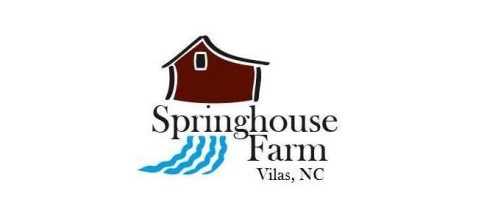 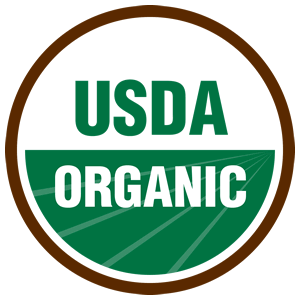 Pick Up							     PaymentI prefer to pick up my share at Watauga County Farmers Market, Saturday mornings between 8am-11:30amI prefer to pick up my share at Springhouse Farm, Tuesday afternoons from 12pm-6pmContact Information:Name:  _________________________________Address: ________________________________Phone: _________________________________Email: __________________________________How did you hear about our CSA? ____________IMPORTANT: It is the nature of CSAs to help spread out the risks associated with farming. This means the customer’s payment at thebeginning of the season is nonrefundable. That being said, it is our intentionto overcome all obstacles in growing your food this season and to bring youvalue that meets or exceeds what you pay.Enclosed is my payment for a half share ($360)Enclosed is my payment for a full share ($510)Please email registration to:amyj@skybest.comPlease send payment to:Springhouse Farm433 Silverstone RoadVilas, North Carolina 28692Questions?Email: amyj@skybest.comPhone: (828) 719-6825